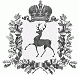 АДМИНИСТРАЦИЯ РАБОЧЕГО ПОСЁЛКА ШАРАНГАШАРАНГСКОГО МУНИЦИПАЛЬНОГО РАЙОНАНИЖЕГОРОДСКОЙ ОБЛАСТИПОСТАНОВЛЕНИЕот 30.05.2017							N51О внесении изменений и дополненийв постановление администрации рабочего поселка Шаранга Шарангского муниципального района Нижегородской области от  28.08.2013 №25  «Об утверждении  административного регламента администрации рабочего посёлка Шаранга Шарангского муниципального района Нижегородской области по исполнению муниципальной функции «Осуществлениемуниципального жилищного контроля на территории рабочего посёлка Шаранга Шарангского муниципального района Нижегородской области»               В соответствии с Федеральным законом от 6 октября 2003 года N 131-ФЗ "Об общих принципах организации местного самоуправления в Российской Федерации", Федеральным законом от 03.07.2016 №277-ФЗ «О  внесении изменений в  Федеральный закон от 26.12.2008 N 294-ФЗ «О защите прав юридических лиц и индивидуальных предпринимателей при осуществлении государственного контроля (надзора) и муниципального контроля» и Федеральный закон  «О стратегическом планировании в Российской Федерации»,  администрация рабочего посёлка Шаранга Шарангского муниципального района Нижегородской области (далее – администрация р.п.Шаранга)  п о с т а н о в л я е т:        1.Внести в постановление администрации рабочего поселка Шаранга Шарангского муниципального района Нижегородской области от  28.08.2013 №25 «Об утверждении  административного регламента администрации рабочего посёлка Шаранга Шарангского муниципального района Нижегородской области по исполнению муниципальной функции «Осуществление муниципального жилищного контроля на территории рабочего посёлка Шаранга Шарангского муниципального района Нижегородской области» изменения и дополнения согласно приложению.         2. Контроль за исполнением настоящего постановления оставляю за собой.Глава администрации                                                                    С.В.КраевУтверждены постановлением администрации рабочего поселка Шаранга Шарангского муниципального районаНижегородской области от  30.05.2017 №51Изменения и дополнения в постановление администрации рабочего поселка Шаранга Шарангского муниципального района Нижегородской области от  28.08.2013 №25 «Об утверждении  административного регламента администрации рабочего посёлка Шаранга Шарангского муниципального района Нижегородской области по исполнению муниципальной функции «Осуществление муниципального жилищного контроля на территории рабочего посёлка Шаранга Шарангского муниципального района Нижегородской области Нижегородской области»(далее – постановление) 1. Пункт 1.4 изложить в следующей редакции: «Предметом муниципальной функции является деятельность администрации рабочего поселка Шаранга, уполномоченной в соответствии с федеральными законами и муниципальными правовыми актами на организацию и проведение на территории муниципального образования проверок соблюдения юридическими лицами, индивидуальными предпринимателями и гражданами требований, установленных в отношении муниципального жилищного фонда муниципальными правовыми актами, федеральными законами, законами субъектов Российской Федерации в области жилищных отношений, на организацию и проведение мероприятий по профилактике нарушений указанных требований»1.1. Пункт 1.4 добавить подпунктом 1.4.1следующего содержания:1.4.1. В целях предупреждения нарушений юридическими лицами и индивидуальными предпринимателями обязательных требований, устранения причин, факторов и условий, способствующих нарушениям обязательных требований, администрация рабочего поселка Шаранга осуществляет мероприятия по профилактике нарушений обязательных требований в соответствии с ежегодно утверждаемыми ими программами профилактики нарушений.В целях профилактики нарушений обязательных требований администрация рабочего поселка Шаранга:1) обеспечивает размещение на официальных сайтах в сети "Интернет" для данного вида муниципального контроля перечней нормативных правовых актов или их отдельных частей, содержащих обязательные требования, оценка соблюдения которых является предметом муниципального контроля, а также текстов соответствующих нормативных правовых актов;2) осуществляет информирование юридических лиц, индивидуальных предпринимателей по вопросам соблюдения обязательных требований, в том числе посредством разработки и опубликования руководств по соблюдению обязательных требований, проведения семинаров и конференций, разъяснительной работы в средствах массовой информации и иными способами.В случае изменения обязательных требований администрация рабочего поселка Шаранга подготавливает и распространяет комментарии о содержании новых нормативных правовых актов, устанавливающих обязательные требования, внесенных изменениях в действующие акты, сроках и порядке вступления их в действие, а также рекомендации о проведении необходимых организационных, технических мероприятий, направленных на внедрение и обеспечение соблюдения обязательных требований;3) обеспечивает регулярное (не реже одного раза в год) обобщение практики осуществления в соответствующей сфере деятельности муниципального контроля и размещение на официальных сайтах в сети "Интернет" соответствующих обобщений, в том числе с указанием наиболее часто встречающихся случаев нарушений обязательных требований с рекомендациями в отношении мер, которые должны приниматься юридическими лицами, индивидуальными предпринимателями в целях недопущения таких нарушений;4) выдает предостережения о недопустимости нарушения обязательных требований в соответствии с частями 5 - 7  статьи 8.2 Федерального закона от 26.12.2008 №294-ФЗ, если иной порядок не установлен федеральным законом.Федеральным законом, положением о виде муниципального  контроля порядком организации и осуществления отдельных видов муниципального контроля может быть предусмотрено осуществление администрацией рабочего поселка Шаранга специальных профилактических мероприятий, направленных на предупреждение причинения вреда, возникновения чрезвычайных ситуаций природного и техногенного характера.При условии, что иное не установлено федеральным законом, при наличии у администрации рабочего поселка Шаранга сведений о готовящихся нарушениях или о признаках нарушений обязательных требований, полученных в ходе реализации мероприятий по контролю, осуществляемых без взаимодействия с юридическими лицами, индивидуальными предпринимателями, либо содержащихся в поступивших обращениях и заявлениях (за исключением обращений и заявлений, авторство которых не подтверждено), информации от органов государственной власти, органов местного самоуправления, из средств массовой информации в случаях, если отсутствуют подтвержденные данные о том, что нарушение обязательных требований, требований, установленных муниципальными правовыми актами, причинило вред жизни, здоровью граждан, вред животным, растениям, окружающей среде, объектам культурного наследия (памятникам истории и культуры) народов Российской Федерации, безопасности государства, а также привело к возникновению чрезвычайных ситуаций природного и техногенного характера либо создало непосредственную угрозу указанных последствий, и если юридическое лицо, индивидуальный предприниматель ранее не привлекались к ответственности за нарушение соответствующих требований, администрация рабочего поселка Шаранга объявляет юридическому лицу, индивидуальному предпринимателю предостережение о недопустимости нарушения обязательных требований и предлагают юридическому лицу, индивидуальному предпринимателю принять меры по обеспечению соблюдения обязательных требований, требований, установленных муниципальными правовыми актами, и уведомить об этом в установленный в таком предостережении срок  администрацию рабочего поселка Шаранга.Предостережение о недопустимости нарушения обязательных требований должно содержать указания на соответствующие обязательные требования, требования, установленные муниципальными правовыми актами, нормативный правовой акт, их предусматривающий, а также информацию о том, какие конкретно действия (бездействие) юридического лица, индивидуального предпринимателя могут привести или приводят к нарушению этих требований.Порядок составления и направления предостережения о недопустимости нарушения обязательных требований, подачи юридическим лицом, индивидуальным предпринимателем возражений на такое предостережение и их рассмотрения, порядок уведомления об исполнении такого предостережения определяются Правительством Российской Федерации.1.2. Подпункт Пункт 1.5.1 пункта  1.5 изложить в следующей редакции:«Должностные лица администрации рабочего поселка Шаранга, уполномоченные на проведение проверок соблюдения юридическими лицами, индивидуальными предпринимателями и гражданами обязательных требований и требований, установленных муниципальными правовыми актами в отношении муниципального жилищного фонда на территории рабочего поселка Шаранга (далее - уполномоченные должностные лица), на организацию и проведение мероприятий по профилактике нарушений указанных требований, при выполнении возложенных на них обязанностей имеют право:2. В подпункт 3.2.1 пункта 3.2 после слова « на основании» добавить следующие слова: «разработанного и утвержденного».3. Подпункт 3.2.2 пункта 3.2 дополнить абзацем следующего содержания: «Органы прокуратуры рассматривают проекты ежегодных планов проведения плановых проверок на предмет законности включения в них объектов муниципального контроля в соответствии с частью 4 настоящей статьи и в срок до 1 октября года, предшествующего году проведения плановых проверок, вносят предложения главе администрации  рабочего поселка Шаранга об устранении выявленных замечаний и о проведении при возможности в отношении отдельных юридических лиц, индивидуальных предпринимателей совместных плановых проверок.4. Подпункт 3.3.6 пункта 3.3 изложить в следующей редакции: «Уполномоченное должностное лицо обеспечивает уведомление юридического лица, индивидуального предпринимателя о начале проведения плановой проверки не позднее чем за три рабочих дня  до начала ее проведения посредством направления заверенной печатью копии распоряжения администрации рабочего поселка Шаранга о проведении проверки заказным почтовым отправлением с уведомлением о вручении и (или) посредством электронного документа, подписанного усиленной квалифицированной электронной подписью и направленного по адресу электронной почты юридического лица, индивидуального предпринимателя, если такой адрес содержится соответственно в едином государственном реестре юридических лиц, едином государственном реестре индивидуальных предпринимателей либо ранее был представлен юридическим лицом, индивидуальным предпринимателем в администрацию рабочего поселка Шаранга, или иным доступным способом.5. Подпункт 3.4.1 пункта 3.4 изложить в следующей редакции: «Основанием проведения внеплановой проверки является:1) истечение срока исполнения юридическим лицом, индивидуальным предпринимателем ранее выданного предписания об устранении выявленного нарушения обязательных требований и (или) требований, установленных муниципальными правовыми актами;1.1) поступление в администрацию рабочего поселка Шаранга заявления от юридического лица или индивидуального предпринимателя о предоставлении правового статуса, специального разрешения (лицензии) на право осуществления отдельных видов деятельности или разрешения (согласования) на осуществление иных юридически значимых действий, если проведение соответствующей внеплановой проверки юридического лица, индивидуального предпринимателя предусмотрено правилами предоставления правового статуса, специального разрешения (лицензии), выдачи разрешения (согласования);2) мотивированное представление должностного лица администрации рабочего поселка Шаранга по результатам анализа результатов мероприятий по контролю без взаимодействия с юридическими лицами, индивидуальными предпринимателями, рассмотрения или предварительной проверки поступивших в администрацию рабочего поселка Шаранга обращений и заявлений граждан, в том числе индивидуальных предпринимателей, юридических лиц, информации от органов государственной власти, органов местного самоуправления, из средств массовой информации о следующих фактах:а) возникновение угрозы причинения вреда жизни, здоровью граждан, вреда животным, растениям, окружающей среде, объектам культурного наследия (памятникам истории и культуры) народов Российской Федерации, безопасности государства, а также угрозы чрезвычайных ситуаций природного и техногенного характера;б) причинение вреда жизни, здоровью граждан, вреда животным, растениям, окружающей среде, объектам культурного наследия (памятникам истории и культуры) народов Российской Федерации, безопасности государства, а также возникновение чрезвычайных ситуаций природного и техногенного характера;в) нарушение прав потребителей (в случае обращения в орган, осуществляющий федеральный государственный надзор в области защиты прав потребителей, граждан, права которых нарушены, при условии, что заявитель обращался за защитой (восстановлением) своих нарушенных прав к юридическому лицу, индивидуальному предпринимателю и такое обращение не было рассмотрено либо требования заявителя не были удовлетворены);2.1) выявление при проведении мероприятий без взаимодействия с юридическими лицами, индивидуальными предпринимателями при осуществлении муниципального контроля, указанных в частях 1 и 2 статьи 8.1  Федерального закона от 26.12.2008 №294-ФЗ, параметров деятельности юридического лица, индивидуального предпринимателя, соответствие которым или отклонение от которых согласно утвержденным органом муниципального контроля  индикаторам риска является основанием для проведения внеплановой проверки, которое предусмотрено в положении о виде муниципального контроля».5.1. Обращения и заявления, не позволяющие установить лицо, обратившееся в  администрацию рабочего поселка Шаранга, а также обращения и заявления, не содержащие сведений о фактах, указанных в пункте 2 подпункта 3.4.1, не могут служить основанием для проведения внеплановой проверки. В случае, если изложенная в обращении или заявлении информация может в соответствии с пунктом 2 подпункта 3.4.1  являться основанием для проведения внеплановой проверки, должностное лицо администрации рабочего поселка Шаранга при наличии у него обоснованных сомнений в авторстве обращения или заявления обязано принять разумные меры к установлению обратившегося лица. Обращения и заявления, направленные заявителем в форме электронных документов, могут служить основанием для проведения внеплановой проверки только при условии, что они были направлены заявителем с использованием средств информационно-коммуникационных технологий, предусматривающих обязательную авторизацию заявителя в единой системе идентификации и аутентификации.5.2. При рассмотрении обращений и заявлений, информации о фактах, указанных в подпункте 3.4.1, должны учитываться результаты рассмотрения ранее поступивших подобных обращений и заявлений, информации, а также результаты ранее проведенных мероприятий по контролю в отношении соответствующих юридических лиц, индивидуальных предпринимателей.5.3. При отсутствии достоверной информации о лице, допустившем нарушение обязательных требований, достаточных данных о нарушении обязательных требований либо о фактах, указанных в подпункте 3.4.1, уполномоченными должностными лицами администрации рабочего поселка Шаранга может быть проведена предварительная проверка поступившей информации. В ходе проведения предварительной проверки принимаются меры по запросу дополнительных сведений и материалов (в том числе в устном порядке) у лиц, направивших заявления и обращения, представивших информацию, проводится рассмотрение документов юридического лица, индивидуального предпринимателя, имеющихся в распоряжении администрации рабочего поселка Шаранга, при необходимости проводятся мероприятия по контролю, осуществляемые без взаимодействия с юридическими лицами, индивидуальными предпринимателями и без возложения на указанных лиц обязанности по представлению информации и исполнению требований администрации рабочего поселка Шаранга. В рамках предварительной проверки у юридического лица, индивидуального предпринимателя могут быть запрошены пояснения в отношении полученной информации, но представление таких пояснений и иных документов не является обязательным.5.4. При выявлении по результатам предварительной проверки лиц, допустивших нарушение обязательных требований, получении достаточных данных о нарушении обязательных требований либо о фактах, указанных  в подпункте 3.4.1, уполномоченное должностное лицо администрации рабочего поселка Шаранга подготавливает мотивированное представление о назначении внеплановой проверки по основаниям, указанным в пункте 2 подпункта 3.4.1. По результатам предварительной проверки меры по привлечению юридического лица, индивидуального предпринимателя к ответственности не принимаются.5.5. По решению (распоряжению) главы администрации рабочего поселка Шаранга предварительная проверка, внеплановая проверка прекращаются, если после начала соответствующей проверки выявлена анонимность обращения или заявления, явившихся поводом для ее организации, либо установлены заведомо недостоверные сведения, содержащиеся в обращении или заявлении.5.6. Администрация (глава администрации) рабочего поселка Шаранга  вправе обратиться в суд с иском о взыскании с гражданина, в том числе с юридического лица, индивидуального предпринимателя, расходов, понесенных администрацией рабочего поселка Шаранга в связи с рассмотрением поступивших заявлений, обращений указанных лиц, если в заявлениях, обращениях были указаны заведомо ложные сведения.6. Подпункт 1.5.2.6 пункта 1.5.2 добавить абзацем следующего содержания: «ознакомить руководителя, иного должностного лица или уполномоченного представителя юридического лица, индивидуального предпринимателя, его уполномоченного представителя с документами и (или) информацией, полученными в рамках межведомственного информационного взаимодействия».7. Подпунктом 1.6.2 пункта 1.6 добавить абзацем следующего содержания: «Знакомиться с документами и (или) информацией, полученными администрацией рабочего поселка Шаранга в рамках межведомственного информационного взаимодействия от иных государственных органов, органов местного самоуправления либо подведомственных государственным органам или органам местного самоуправления организаций, в распоряжении которых находятся эти документы и (или) информация, представлять документы и (или) информацию, запрашиваемые в рамках межведомственного информационного взаимодействия».8. Подпункт 1.5.2.3 пункта 1.5.2 дополнить абзацем следующего содержания: «В проекте распоряжении главы администрации рабочего поселка Шаранга о проведении проверки  указываются:1) наименование органа муниципального контроля, а также вид (виды) муниципального контроля;2) фамилии, имена, отчества, должности должностного лица или должностных лиц, уполномоченных на проведение проверки, а также привлекаемых к проведению проверки экспертов, представителей экспертных организаций;3) наименование юридического лица или фамилия, имя, отчество индивидуального предпринимателя, проверка которых проводится, места нахождения юридических лиц (их филиалов, представительств, обособленных структурных подразделений) или места фактического осуществления деятельности индивидуальными предпринимателями;4) цели, задачи, предмет проверки и срок ее проведения;5) правовые основания проведения проверки;5.1) подлежащие проверке обязательные требования и требования, установленные муниципальными правовыми актами, в том числе реквизиты проверочного листа (списка контрольных вопросов), если при проведении плановой проверки должен быть использован проверочный лист (список контрольных вопросов);6) сроки проведения и перечень мероприятий по контролю, необходимых для достижения целей и задач проведения проверки;7) перечень административных регламентов по осуществлению муниципального контроля;8) перечень документов, представление которых юридическим лицом, индивидуальным предпринимателем необходимо для достижения целей и задач проведения проверки;9) даты начала и окончания проведения проверки;10) иные сведения, если это предусмотрено типовой формой распоряжения руководителя органа муниципального контроля.9. Подпункт 1.5.2.12 пункта 1.5.2 после слов «Административного регламента» дополнить до слов «в соответствии с которым проводится проверка» следующим предложением: «проведения мероприятий по контролю и порядком их проведения на объектах, используемых юридическим лицом, индивидуальным предпринимателем при осуществлении деятельности».10. Пункт 1.5.2 добавить пунктом 1.5.2.14 следующего содержания: «Не требовать от юридического лица, индивидуального предпринимателя представления документов и (или) информации, которые были представлены ими в ходе проведения документарной проверки».11. Подпункт 3.6.2 пункта 3.6 добавить абзацем следующего содержания: «При наличии согласия проверяемого лица на осуществление взаимодействия в электронной форме в рамках муниципального контроля акт проверки может быть направлен в форме электронного документа, подписанного усиленной квалифицированной электронной подписью лица, составившего данный акт, руководителю, иному должностному лицу или уполномоченному представителю юридического лица, индивидуальному предпринимателю, его уполномоченному представителю. При этом акт, направленный в форме электронного документа, подписанного усиленной квалифицированной электронной подписью лица, составившего данный акт, проверяемому лицу способом, обеспечивающим подтверждение».12. Пункт 3.3 добавить подпунктом 3.3.9 следующего содержания: «В случае, если проведение плановой или внеплановой выездной проверки оказалось невозможным в связи с отсутствием индивидуального предпринимателя, его уполномоченного представителя, руководителя или иного должностного лица юридического лица, либо в связи с фактическим неосуществлением деятельности юридическим лицом, индивидуальным предпринимателем, либо в связи с иными действиями (бездействием) индивидуального предпринимателя, его уполномоченного представителя, руководителя или иного должностного лица юридического лица, повлекшими невозможность проведения проверки, должностное лицо администрации рабочего поселка Шаранга составляет акт о невозможности проведения соответствующей проверки с указанием причин невозможности ее проведения. В этом случае администрация рабочего поселка Шаранга в течение трех месяцев со дня составления акта о невозможности проведения соответствующей проверки вправе принять решение о проведении в отношении таких юридического лица, индивидуального предпринимателя плановой или внеплановой выездной проверки без внесения плановой проверки в ежегодный план плановых проверок и без предварительного уведомления юридического лица, индивидуального предпринимателя;13. Пункт 1.5.2  добавить подпунктом 1.5.2.14 абзацами следующего содержания:«Уполномоченные должностные лица администрации рабочего поселка Шаранга при выполнении возложенных на них обязанностей не вправе:- проверять выполнение обязательных требований и требований, установленных муниципальными правовыми актами, если такие требования не относятся к полномочиям органа муниципального контроля, от имени которого действуют эти должностные лица;- осуществлять плановую или внеплановую выездную проверку в случае отсутствия при ее проведении руководителя, иного должностного лица или уполномоченного представителя юридического лица, индивидуального предпринимателя, его уполномоченного представителя, за исключением причинения вреда жизни, здоровью граждан, вреда животным, растениям, окружающей среде, объектам культурного наследия (памятникам истории и культуры) народов Российской Федерации, безопасности государства, а также возникновение чрезвычайных ситуаций природного и техногенного характера- требовать представления документов, информации, образцов продукции, проб обследования объектов окружающей среды и объектов производственной среды, если они не являются объектами проверки или не относятся к предмету проверки, а также изымать оригиналы таких документов;- отбирать образцы продукции, пробы обследования объектов окружающей среды и объектов производственной среды для проведения их исследований, испытаний, измерений без оформления протоколов об отборе указанных образцов, проб по установленной форме и в количестве, превышающем нормы, установленные национальными стандартами, правилами отбора образцов, проб и методами их исследований, испытаний, измерений, техническими регламентами или действующими до дня их вступления в силу иными нормативными техническими документами и правилами и методами исследований, испытаний, измерений;- распространять информацию, полученную в результате проведения проверки и составляющую государственную, коммерческую, служебную, иную охраняемую законом тайну, за исключением случаев, предусмотренных законодательством Российской Федерации;- превышать установленные сроки проведения проверки;- осуществлять выдачу юридическим лицам, индивидуальным предпринимателям предписаний или предложений о проведении за их счет мероприятий по контролю;- требовать от юридического лица, индивидуального предпринимателя представления документов и (или) информации, включая разрешительные документы, имеющиеся в распоряжении иных органов местного самоуправления либо подведомственных органам местного самоуправления организаций, включенные в определенный Правительством Российской Федерации перечень;- требовать от юридического лица, индивидуального предпринимателя представления документов, информации до даты начала проведения проверки. Администрация рабочего поселка Шаранга после принятия распоряжения о проведении проверки вправе запрашивать необходимые документы и (или) информацию в рамках межведомственного информационного взаимодействия».14. В подпункте 3.3.7 пункта 3.3 после слов «доступным способом»  добавить следующий абзац: «в том числе посредством электронного документа, подписанного усиленной квалифицированной электронной подписью и направленного по адресу электронной почты юридического лица, индивидуального предпринимателя, если такой адрес содержится соответственно в едином государственном реестре юридических лиц, едином государственном реестре индивидуальных предпринимателей либо ранее был представлен юридическим лицом, индивидуальным предпринимателем в администрацию рабочего поселка Шаранга».